Patient Evaluation Form1 Please send relevant medical examinations and diagnostic imaging.2 To be completed if referred by the Doctor. We will contact you as soon as possible after the examination - evaluation of the patient.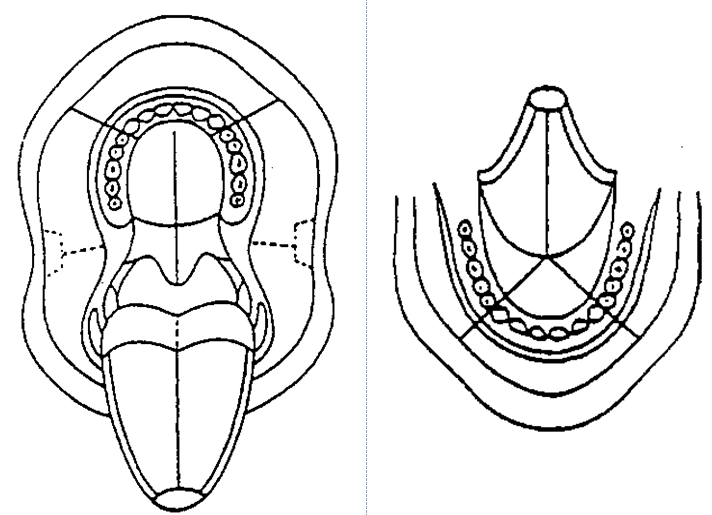 Mark the area of the lesion / symptoms in the diagram.DateFull name / SignatureFill in the form and send it by e-mail to titsinidess@yahoo.com or as an accompaniment during the examination at the ClinicPatient Info 1Referring Doctor Info 1, 2Full nameFull nameSex / AgeSpecialty (Specialization)Home addressClinic address Phone / Ε-mailPhone / Ε-mailMedical History(if existing disease please give details)Medical History(if existing disease please give details)Cardiovascular EndocrinopathiesRespiratory Infectious diseasesGastrointestinalAutoimmune diseasesHematopoieticOtherMusculoskeletalSmoking (cigarettes / day and duration)Skin diseasesAlcohol (drinks / day and duration)Psychiatric diseasesMedicationDiabetes mellitusMedicationAllergiesMedicationReason for Referral(please give details)Reason for Referral(please give details)Ulceration Oral pigmented spotsWhite / Red lesions Burning / StingingXerostomiaBlisterAltered tasteImpacted / Semi – impacted 3rd molarOral soreness Implant placementLumpApicoectomy AphthaeSinus liftOral malodorOtherDuration of lesions / symptomsSimilar conditions in the past ?Any treatments already applied for this reason ?Have you seen any other Doctors for this problem ?Duration of lesions / symptomsSimilar conditions in the past ?Any treatments already applied for this reason ?Have you seen any other Doctors for this problem ?